Фотоотчет 
«Огород на подоконнике. Выращивание лука Чипполино».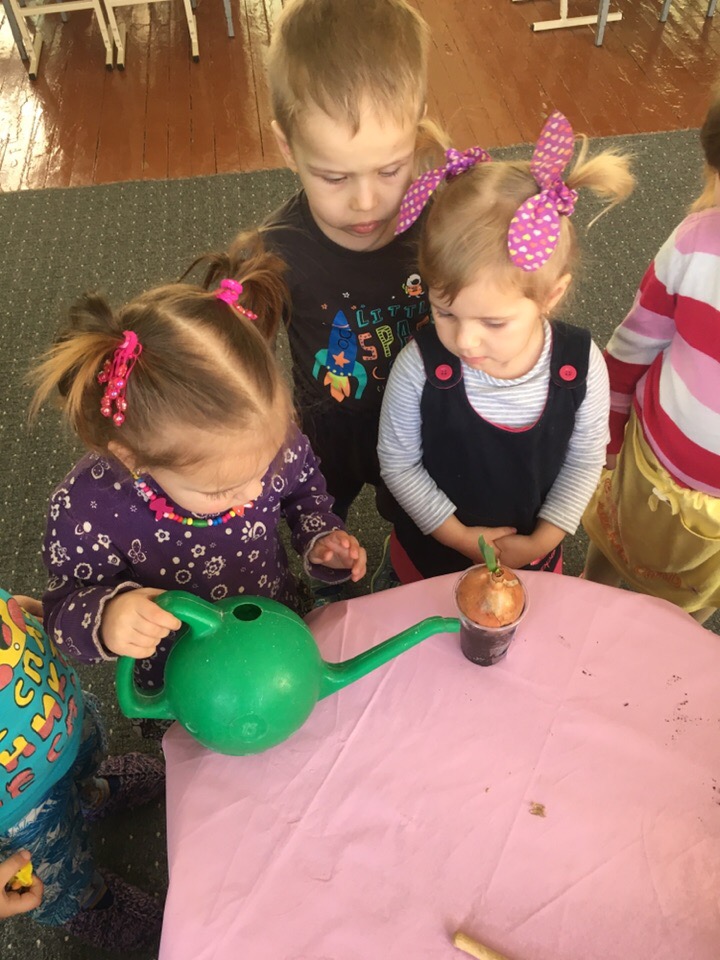 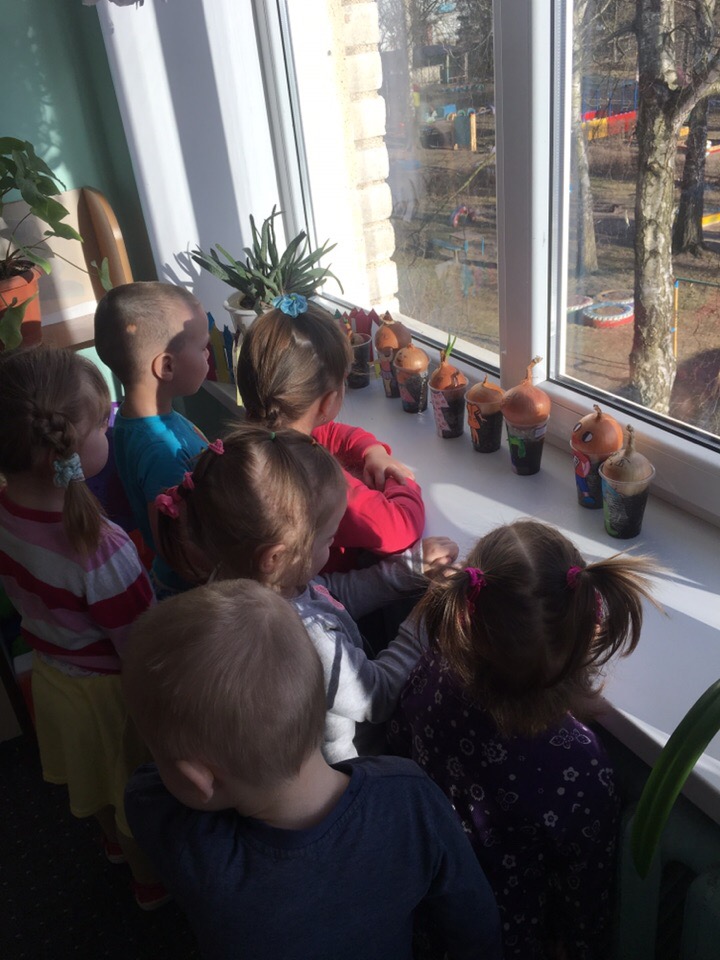 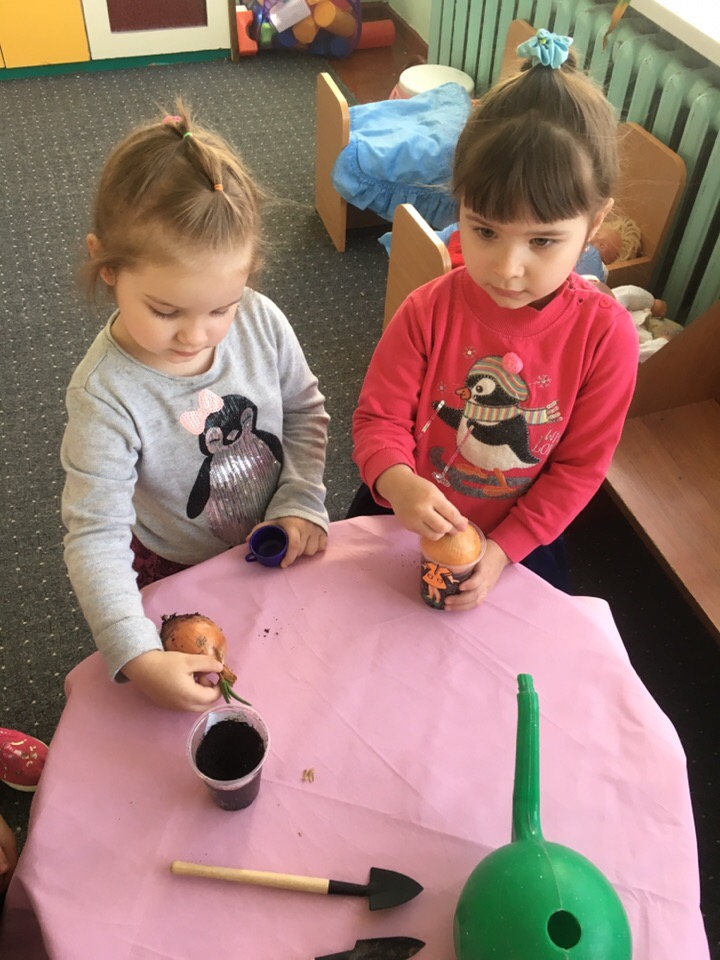 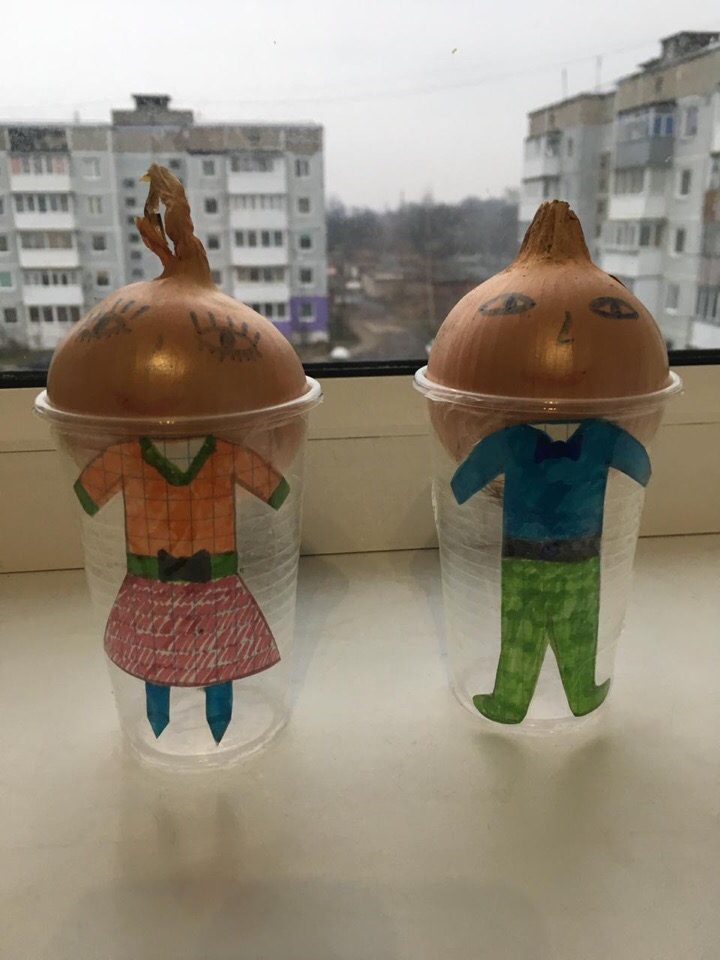 